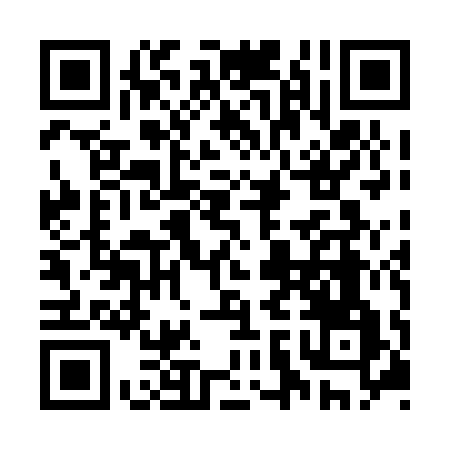 Prayer times for Domaine-Beauchesne, Quebec, CanadaMon 1 Jul 2024 - Wed 31 Jul 2024High Latitude Method: Angle Based RulePrayer Calculation Method: Islamic Society of North AmericaAsar Calculation Method: HanafiPrayer times provided by https://www.salahtimes.comDateDayFajrSunriseDhuhrAsrMaghribIsha1Mon3:015:0512:576:228:4910:522Tue3:025:0512:576:228:4910:523Wed3:035:0612:576:228:4910:514Thu3:055:0712:586:228:4810:505Fri3:065:0712:586:228:4810:496Sat3:075:0812:586:228:4810:487Sun3:085:0912:586:218:4710:478Mon3:105:1012:586:218:4710:469Tue3:115:1012:586:218:4610:4510Wed3:125:1112:596:218:4610:4411Thu3:145:1212:596:218:4510:4312Fri3:155:1312:596:208:4410:4113Sat3:175:1412:596:208:4410:4014Sun3:195:1512:596:208:4310:3915Mon3:205:1612:596:198:4210:3716Tue3:225:1712:596:198:4110:3617Wed3:235:1812:596:188:4010:3418Thu3:255:1912:596:188:3910:3319Fri3:275:2012:596:178:3810:3120Sat3:295:211:006:178:3710:2921Sun3:305:221:006:168:3610:2822Mon3:325:231:006:168:3510:2623Tue3:345:241:006:158:3410:2424Wed3:365:251:006:158:3310:2225Thu3:385:271:006:148:3210:2126Fri3:405:281:006:138:3110:1927Sat3:415:291:006:128:3010:1728Sun3:435:301:006:128:2910:1529Mon3:455:311:006:118:2710:1330Tue3:475:321:006:108:2610:1131Wed3:495:3412:596:098:2510:09